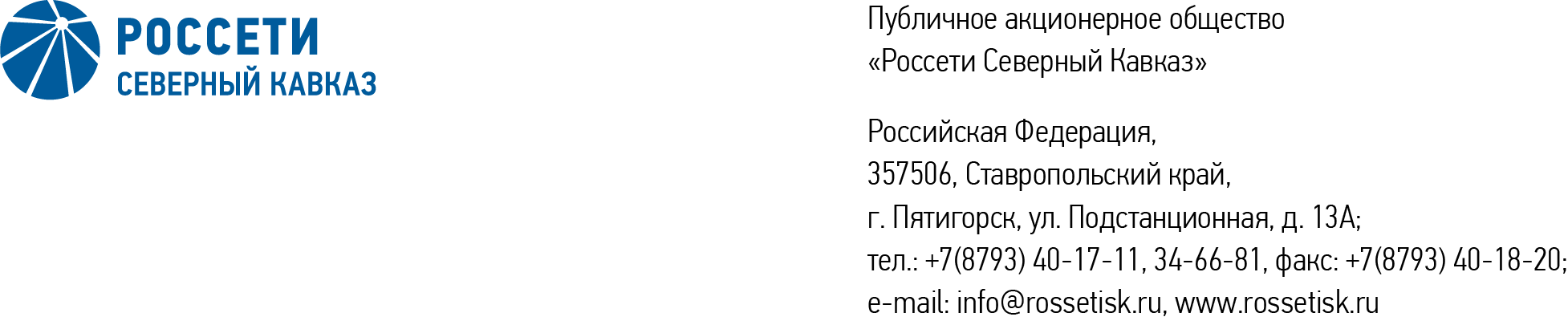 ПРОТОКОЛ № 555заседания Совета директоров ПАО «Россети Северный Кавказ»Место подведения итогов голосования: Ставропольский край, 
г. Пятигорск, ул. Подстанционная, д. 13а.Дата проведения: 07 мая 2024 года.Форма проведения: опросным путем (заочное голосование).Дата подведения итогов голосования: 07 мая 2024 года, 23:00.Дата составления протокола: 07 мая 2024 года.Всего членов Совета директоров ПАО «Россети Северный Кавказ» - 11 человек.В заочном голосовании приняли участие (получены опросные листы) члены Совета директоров:Андреева Елена ВикторовнаБаранюк Наталья НиколаевнаЛевченко Роман АлексеевичЛещевская Юлия АлександровнаЛяпунов Евгений ВикторовичМакаров Владимир АлександровичМольский Алексей ВалерьевичПарамонова Наталья ВладимировнаСасин Николай ИвановичУстюгов Дмитрий ВладимировичВ голосовании не принимал участие:Камышников Александр ПетровичКворум для принятия решения имеется.Повестка дня:О созыве годового Общего собрания акционеров Общества и об определении формы и даты его проведения.Об утверждении даты определения (фиксации) лиц, имеющих право на участие в годовом Общем собрании акционеров Общества.Об определении типа (типов) привилегированных акций, владельцы которых обладают правом голоса по вопросам повестки дня годового Общего собрания акционеров Общества.Об утверждении повестки дня годового Общего собрания акционеров Общества.Об определении перечня информации (материалов), предоставляемой акционерам при подготовке к проведению годового Общего собрания акционеров, и порядка ее предоставления.Об определении даты направления бюллетеней для голосования лицам, имеющим право на участие в годовом Общем собрании акционеров Общества, адреса, по которому могут направляться заполненные бюллетени для голосования.Об определении порядка сообщения акционерам Общества о проведении годового Общего собрания акционеров, в том числе утверждение формы и текста сообщения.Об избрании секретаря годового Общего собрания акционеров Общества.О рекомендациях годовому Общему собранию акционеров Общества по распределению прибыли (убытков), в том числе по размеру дивидендов по акциям и порядку их выплаты, по результатам 2023 года.Об утверждении условий договора с регистратором Общества.Об утверждении сметы затрат, связанных с подготовкой и проведением годового Общего собрания акционеров Общества.О предложениях годовому Общему собранию акционеров Общества по назначению аудиторской организации Общества.Итоги голосования и решения, принятые по вопросам повестки дня:Вопрос № 1. О созыве годового Общего собрания акционеров Общества и об определении формы и даты его проведения.РЕШЕНИЕ:1.	Созвать годовое Общее собрание акционеров Общества в форме заочного голосования.2.	Определить дату проведения Общего собрания акционеров Общества (дату окончания приема заполненных бюллетеней) – «13» июня 2024 года.Голосовали «ЗА»: Андреева Е.В., Баранюк Н.Н., Левченко Р.А., Лещевская Ю.А., Ляпунов Е.В., Макаров В.А., Мольский А.В., Парамонова Н. В., Сасин Н.И., Устюгов Д.В.«ПРОТИВ»: нет. «ВОЗДЕРЖАЛСЯ»: нет.Решение принято.Вопрос № 2. Об утверждении даты определения (фиксации) лиц, имеющих право на участие в годовом Общем собрании акционеров Общества.РЕШЕНИЕ:Утвердить дату определения (фиксации) лиц, имеющих право на участие в годовом Общем собрании акционеров Общества, - «19» мая 2024 года.Голосовали «ЗА»: Андреева Е.В., Баранюк Н.Н., Левченко Р.А., Лещевская Ю.А., Ляпунов Е.В., Макаров В.А., Мольский А.В., Парамонова Н. В., Сасин Н.И., Устюгов Д.В.«ПРОТИВ»: нет. «ВОЗДЕРЖАЛСЯ»: нет.Решение принято.Вопрос № 3. Об определении типа (типов) привилегированных акций, владельцы которых обладают правом голоса по вопросам повестки дня годового Общего собрания акционеров Общества.РЕШЕНИЕ:В связи с тем, что привилегированные акции Обществом не выпускались, решения об определении типа (типов) привилегированных акций, владельцы которых обладают правом голоса по вопросам повестки дня годового Общего собрания акционеров Общества, не принимать.Голосовали «ЗА»: Андреева Е.В., Баранюк Н.Н., Левченко Р.А., Лещевская Ю.А., Ляпунов Е.В., Макаров В.А., Мольский А.В., Парамонова Н. В., Сасин Н.И., Устюгов Д.В.«ПРОТИВ»: нет. «ВОЗДЕРЖАЛСЯ»: нет.Решение принято.Вопрос № 4. Об утверждении повестки дня годового Общего собрания акционеров Общества.РЕШЕНИЕ:Утвердить следующую повестку дня годового Общего собрания акционеров Общества:Об утверждении годового отчета Общества за 2023 год, годовой бухгалтерской (финансовой) отчетности Общества за 2023 год.О распределении прибыли (убытков) Общества, в том числе по размеру дивидендов по акциям и порядку их выплаты, по результатам 2023 года.Об избрании членов Совета директоров Общества.Об избрании членов Ревизионной комиссии Общества.О назначении аудиторской организации Общества.Об утверждении Устава ПАО «Россети Северный Кавказ» в новой редакции.Голосовали «ЗА»: Андреева Е.В., Баранюк Н.Н., Левченко Р.А., Лещевская Ю.А., Ляпунов Е.В., Макаров В.А., Мольский А.В., Парамонова Н. В., Сасин Н.И., Устюгов Д.В.«ПРОТИВ»: нет. «ВОЗДЕРЖАЛСЯ»: нет.Решение принято.Вопрос № 5. Об определении перечня информации (материалов), предоставляемой акционерам при подготовке к проведению годового Общего собрания акционеров, и порядка ее предоставления.РЕШЕНИЕ:1. Определить, что информацией (материалами), предоставляемой лицам, имеющим право на участие в годовом Общем собрании акционеров Общества (далее – Собрание), является: годовой отчет Общества за 2023 год и заключение Ревизионной комиссии Общества по результатам его проверки (о достоверности данных, содержащихся в годовом отчете Общества за 2023 год);годовая бухгалтерская (финансовая) отчетность Общества за 2023 год, аудиторское заключение и заключение Ревизионной комиссии Общества по результатам проверки такой отчетности;заключение Комитета по аудиту Совета директоров Общества по результатам оценки процесса внешнего аудита и Аудиторского заключения по бухгалтерской (финансовой) отчетности Общества;выписки из протоколов заседаний Совета директоров Общества с рекомендациями (предложениями) по вопросам, выносимым на рассмотрение годового Общего собрания акционеров Общества;сведения о кандидатах в Совет директоров Общества и Ревизионную комиссию Общества, в том числе информация о том, кем выдвинут каждый из кандидатов, а также информация о наличии либо отсутствии письменного согласия указанных кандидатов на выдвижение и избрание; сведения о кандидатуре аудиторской организации Общества, в том числе информация о саморегулируемой организации аудиторов, членом которой является кандидат в аудиторские организации Общества, информация о процедурах, используемых при отборе аудиторской организации, которые обеспечивают ее независимость и объективность, сведения о предлагаемом вознаграждении аудиторской организации за услуги аудиторского и неаудиторского характера, а также сведения об иных существенных условиях договора, заключаемого с аудиторской организацией Общества;рекомендации Комитета по аудиту Совета директоров Общества в отношении кандидатуры аудиторской организации Общества;заключение внутреннего аудитора Общества по результатам оценки надёжности и эффективности системы внутреннего контроля и системы управления рисками, эффективности корпоративного управления Общества;отчет о заключенных Обществом в 2023 году сделках, в совершении которых имеется заинтересованность, включая заключение Ревизионной комиссии, подтверждающее достоверность данных, содержащихся в отчете;информация об акционерных соглашениях, заключенных в течение года до даты проведения годового Общего собрания акционеров Общества;проект Устава Общества в новой редакции, а также сравнительная таблица изменений в Устав Общества с их обоснованием;примерная форма доверенности, которую акционер может выдать своему представителю и порядок ее удостоверения;проекты решений годового Общего собрания акционеров Общества по вопросам повестки дня;информация о том, кем предложен каждый вопрос в повестку дня годового Общего собрания акционеров Общества.2. Установить, что с указанной информацией (материалами), предоставляемой при подготовке к проведению Собрания, лица, имеющие право участвовать в Собрании, могут ознакомиться в течение 20 (двадцати) дней до даты проведения Собрания с 09 часов 00 минут до 16 часов 00 минут, за исключением выходных и праздничных дней, по следующим адресам:- Ставропольский край, г. Пятигорск, ул. Подстанционная, д. 13а, 
ПАО «Россети Северный Кавказ», тел. (8793) 40-17-78;- 109052, Россия, г. Москва, ул. Новохохловская, д. 23, строение 1, помещение 1, АО «СТАТУС», тел. (495) 280-04-87.Указанная информация также размещается на веб-сайте Общества в сети Интернет: www.rossetisk.ru.В случае, если зарегистрированным в реестре акционеров Общества лицом является номинальный держатель акций, указанная информация (материалы) направляется до 23 мая 2024 года в электронной форме (в форме электронных документов) номинальному держателю акций.Голосовали «ЗА»: Андреева Е.В., Баранюк Н.Н., Левченко Р.А., Лещевская Ю.А., Ляпунов Е.В., Макаров В.А., Мольский А.В., Парамонова Н. В., Сасин Н.И., Устюгов Д.В.«ПРОТИВ»: нет. «ВОЗДЕРЖАЛСЯ»: нет.Решение принято.Вопрос № 6. Об определении даты направления бюллетеней для голосования лицам, имеющим право на участие в годовом Общем собрании акционеров Общества, адреса, по которому могут направляться заполненные бюллетени для голосования.РЕШЕНИЕ:Определить, что бюллетень для голосования должен быть направлен простым письмом (вручен под роспись) лицам, имеющим право на участие в годовом Общем собрании акционеров Общества, не позднее 23 мая 2024 года. Бюллетень для голосования в электронной форме (в форме электронных документов) в срок не позднее 22 мая 2024 года направляется регистратору                АО «СТАТУС» для направления номинальным держателям, зарегистрированным в реестре акционеров Общества.2. Определить, что заполненный бюллетень для голосования может быть направлен по следующему адресу:- 109052, Россия, г. Москва, ул. Новохохловская, д. 23, строение 1, помещение 1, АО «СТАТУС».3. Определить следующий адрес сайта в информационно-телекоммуникационной сети «Интернет» для заполнения электронной формы бюллетеней: https://online.rostatus.ru.4. Определить, что принявшими участие в годовом Общем собрании акционеров ПАО «Россети Северный Кавказ» считаются акционеры, зарегистрировавшиеся для участия в нем, в том числе на сайте в сети «Интернет» по адресу: https://online.rostatus.ru, а также акционеры, бюллетени для голосования (в бумажной форме) которых получены или электронная форма бюллетеней которых заполнена на указанном сайте в сети «Интернет» до 13 июня 2024 года.5. Поручить единоличному исполнительному органу Общества обеспечить направление бюллетеней для голосования акционерам Общества в соответствии с настоящим решением Совета директоров Общества.Голосовали «ЗА»: Андреева Е.В., Баранюк Н.Н., Левченко Р.А., Лещевская Ю.А., Ляпунов Е.В., Макаров В.А., Мольский А.В., Парамонова Н. В., Сасин Н.И., Устюгов Д.В.«ПРОТИВ»: нет. «ВОЗДЕРЖАЛСЯ»: нет.Решение принято.Вопрос № 7. Об определении порядка сообщения акционерам Общества о проведении годового Общего собрания акционеров, в том числе утверждение формы и текста сообщения.РЕШЕНИЕ:Утвердить форму и текст сообщения о проведении годового Общего собрания акционеров Общества согласно приложению № 1 к настоящему решению.Сообщить лицам, имеющим право на участие в Общем собрании акционеров Общества, о проведении годового Общего собрания акционеров Общества путем размещения сообщения на веб-сайте Общества в сети Интернет www.rossetisk.ru не позднее 13 мая 2024 года.В случае, если зарегистрированным в реестре акционеров Общества лицом является номинальный держатель акций, сообщение о проведении годового Общего собрания акционеров направляется по адресу номинального держателя акций не позднее 12 мая 2024 года.Голосовали «ЗА»: Андреева Е.В., Баранюк Н.Н., Левченко Р.А., Лещевская Ю.А., Ляпунов Е.В., Макаров В.А., Мольский А.В., Парамонова Н. В., Сасин Н.И., Устюгов Д.В.«ПРОТИВ»: нет. «ВОЗДЕРЖАЛСЯ»: нет.Решение принято.Вопрос № 8. Об избрании секретаря годового Общего собрания акционеров Общества.РЕШЕНИЕ:Избрать секретарем годового Общего собрания акционеров Общества Текееву Эльмиру Чахабановну – начальника Отдела корпоративного управления Департамента корпоративного управления и взаимодействия с акционерами Общества.Голосовали «ЗА»: Андреева Е.В., Баранюк Н.Н., Левченко Р.А., Лещевская Ю.А., Ляпунов Е.В., Макаров В.А., Мольский А.В., Парамонова Н. В., Сасин Н.И., Устюгов Д.В.«ПРОТИВ»: нет. «ВОЗДЕРЖАЛСЯ»: нет.Решение принято.Вопрос № 9. О рекомендациях годовому Общему собранию акционеров Общества по распределению прибыли (убытков), в том числе по размеру дивидендов по акциям и порядку их выплаты, по результатам 2023 года.РЕШЕНИЕ:Рекомендовать годовому Общему собранию акционеров 
ПАО «Россети Северный Кавказ» утвердить следующее распределение прибыли (убытков) ПАО «Россети Северный Кавказ» за 2023 отчетный год:Рекомендовать годовому Общему собранию акционеров 
ПАО «Россети Северный Кавказ» принять следующее решение:Не выплачивать дивиденды по обыкновенным акциям ПАО «Россети Северный Кавказ» в связи с убытком, полученным ПАО «Россети Северный Кавказ» по результатам 2023 года.Голосовали «ЗА»: Андреева Е.В., Баранюк Н.Н., Левченко Р.А., Лещевская Ю.А., Ляпунов Е.В., Макаров В.А., Мольский А.В., Парамонова Н. В., Сасин Н.И., Устюгов Д.В.«ПРОТИВ»: нет. «ВОЗДЕРЖАЛСЯ»: нет.Решение принято.Вопрос № 10. Об утверждении условий договора с регистратором Общества.РЕШЕНИЕ:1. Утвердить условия договора оказания услуг по подготовке и проведению годового Общего собрания акционеров Общества с регистратором Общества согласно приложению № 2 к настоящему решению.2. Поручить Единоличному исполнительному органу Общества заключить договор оказания услуг по подготовке и проведению годового Общего собрания акционеров Общества с регистратором Общества на условиях согласно приложению № 2 к настоящему решению.Голосовали «ЗА»: Андреева Е.В., Баранюк Н.Н., Левченко Р.А., Лещевская Ю.А., Ляпунов Е.В., Макаров В.А., Мольский А.В., Парамонова Н. В., Сасин Н.И., Устюгов Д.В.«ПРОТИВ»: нет. «ВОЗДЕРЖАЛСЯ»: нет.Решение принято.Вопрос № 11. Об утверждении сметы затрат, связанных с подготовкой и проведением годового Общего собрания акционеров Общества.РЕШЕНИЕ:1. Утвердить смету затрат, связанных с подготовкой и проведением годового Общего собрания акционеров Общества согласно приложению № 3                    к настоящему решению.2. Единоличному исполнительному органу Общества не позднее двух месяцев после проведения годового Общего собрания акционеров Общества представить Совету директоров Общества отчет о расходовании средств на подготовку и проведение годового Общего собрания акционеров по форме согласно приложению № 4 к настоящему решению.Голосовали «ЗА»: Андреева Е.В., Баранюк Н.Н., Левченко Р.А., Лещевская Ю.А., Ляпунов Е.В., Макаров В.А., Мольский А.В., Парамонова Н. В., Сасин Н.И., Устюгов Д.В.«ПРОТИВ»: нет. «ВОЗДЕРЖАЛСЯ»: нет.Решение принято.Вопрос № 12. О предложениях годовому Общему собранию акционеров Общества по назначению аудиторской организации Общества.РЕШЕНИЕ:Предложить годовому Общему собранию акционеров Общества назначить аудиторской организацией Общества объединение аудиторов (коллективного участника) в составе ООО «ЦАТР – аудиторские услуги» (лидера коллективного участника) (ИНН 7709383532, КПП 770501001, адрес: 115035, город Москва, Садовническая набережная, дом 77, строение 1) и ООО «Интерком-Аудит» (ИНН 7729744770, КПП 771401001, адрес: город Москва, улица 3-я Ямского Поля, дом 2, корпус 13, этаж 7, помещение XV, комната 6) (члена коллективного участника).Голосовали «ЗА»: Андреева Е.В., Баранюк Н.Н., Левченко Р.А., Лещевская Ю.А., Ляпунов Е.В., Макаров В.А., Мольский А.В., Парамонова Н. В., Сасин Н.И., Устюгов Д.В.«ПРОТИВ»: нет. «ВОЗДЕРЖАЛСЯ»: нет.Решение принято.Председатель Совета директоров		        А.В. МольскийКорпоративный секретарь 	        М.Х. КумуковаНаименование(тыс. руб.)Нераспределенная прибыль (непокрытый убыток) отчетного периода:(11 863 215)Распределить на:           Резервный фонд-                                        Прибыль на развитие-                                        Дивиденды-                                        Погашение убытков прошлых лет-Приложения: 1. Форма и текст сообщения о проведении годового Общего собрания акционеров Общества.2.Проект договора оказания услуг по подготовке и проведению годового Общего собрания акционеров Общества с регистратором Общества.3.Смета затрат, связанных с подготовкой и проведением годового Общего собрания акционеров Общества.4.Отчет о расходовании средств на подготовку и проведение годового Общего собрания акционеров.